ΑΝΤΩΝΥΜΙΕΣ (ΜΕΡΟΣ ΠΡΩΤΟ)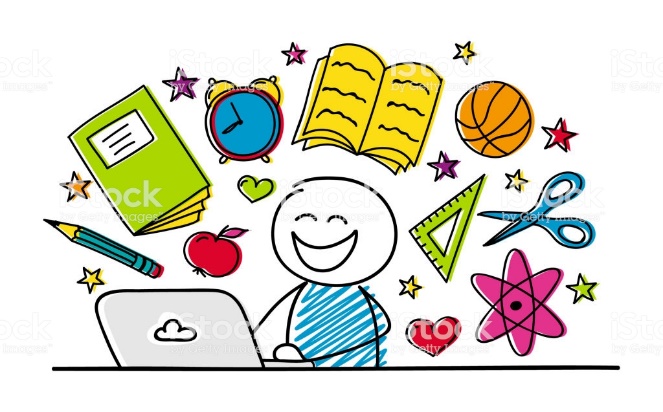 Οι αντωνυμίες είναι ένα από τα έξι (6) κλιτά μέρη του λόγου. Στην ελληνική γλώσσα συναντάμε οχτώ (8) είδη αντωνυμιών, τα οποία θα μελετήσουμε σε δυο μαθήματα.Ξεκινώντας σήμερα , θα ήθελα να παρακολουθήσεις με πολλή προσοχή το παρακάτω μάθημα της Εκπαιδευτικής Τηλεόρασης ως το λεπτό 9:28.https://www.youtube.com/watch?v=H32vMYmaE3AΑπάντησε τώρα στις παρακάτω ερωτήσεις , με τη βοήθεια αυτών που είδες και άκουσεςΠοια είναι τα κλιτά μέρη του λόγου;Άρθρο, ουσιαστικό, επίθετο, αντωνυμία,  ρήμα,  κλιτή  μετοχή, Ποια είναι τα χαρακτηριστικά των αντωνυμιών;       Γένος     • Αριθμός      • ΠτώσειςΑΝΤΩΝΥΜΙΑ  αντί +όνομα          Ποιες είναι οι δυο χρήσεις των αντωνυμιών ;      α) Μιλώ  για ανθρώπους , ζώα , πράγματα και καταστάσεις με άλλο τρόποβ)Αντικαθιστούν τις ονοματικές φράσεις  Από το βιβλίο της Γραμματικής σου (σελίδες 112-118)  ή από εδώ: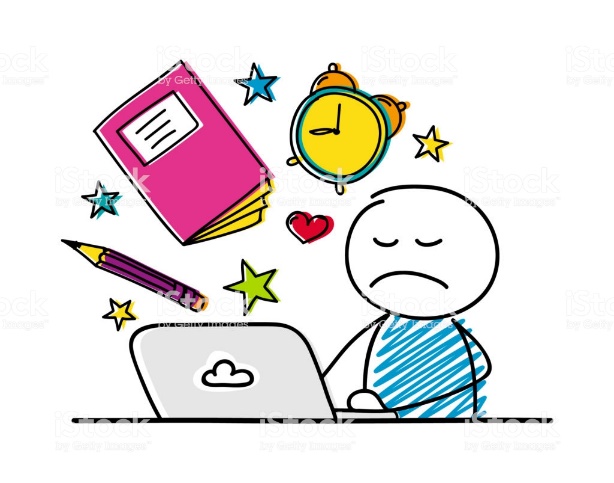  κεφ.8,   κεφ. 8.1,  κεφ.8.2,  κεφ. 8.3,  κεφ. 8.4,  κεφ.8.5Μελέτησε τα πρώτα πέντε (5) είδη αντωνυμιών, για να μπορέσεις με άνεση να εργαστείς τους παρακάτω εμπεδωτικές ασκήσεις.Να συμπληρώσεις τα κενά με την κατάλληλη οριστική αντωνυμίαΑρχηγός των Σπαρτιατών ήταν ο ίδιος   ο Λεωνίδας.Τακτοποίησε όλη τη βιβλιοθήκη του σχολείου μόνος του.Στον αγιασμό για την έναρξη της σχολικής χρονιάς ήταν παρών ο ίδιος ο Δήμαρχος.Θα σε  βοηθήσω αργότερα μόνο αν ξεκινήσεις τις εργασίες τώρα μόνος σου.-Η Μιχαέλα έλυσε μόνη της το πρόβλημα .-Ήταν το ίδιο με το χτεσινό; -Όχι! Η ίδια η δασκάλα τους  είπε ότι ήταν πολύ πιο δύσκολο.2) Να τοποθετήσεις κάθε αντωνυμία τους παρένθεσης στη  στήλη που ανήκει[δικά τους – τούτος –εμένα  -τέτοιος –εσάς- τους εαυτούς τους –μόνοι τους –τόση –εκείνες-εσύ –δική σου-δικός τους-του εαυτού του – οι ίδιοι – ο εαυτός σου]Στις παρακάτω προτάσεις να συμπληρώσεις τα κενά με τις κατάλληλες αυτοπαθείς αντωνυμίεςΟ παππούς ξαναβρήκε τον εαυτό του μόλις γύρισε στο νησί.Αγάπα τον πλησίον σου ,όπως τον εαυτό σου, δίδασκε ο Χριστός.Ο γιατρός τού είπε να προσέχει περισσότερο τον εαυτό του, γιατί φαίνεται ότι τον παραμέλησε.Εσάς δε σας νοιάζει τίποτα παρά μόνο ο εαυτός σας.Μανούλα μου, να προσέχεις  τον εαυτό σου .Να συμπληρώσεις τα κενά και στη συνέχεια να αναγνωρίσεις το είδος τους αντωνυμίας:α) –Θα έρθεις  κι εσύ  μαζί τους;    - Ναι, θα έρθω  κι εγώ, εκτός αν δε  με θέλετε .β) Δεν αναγνώριζα τον εαυτό μου.γ) Ήταν εγωιστές. Κοίταζαν μόνο τους εαυτούς τους.δ) Τη δυσκολία την αντιμετώπισε μόνος του, χωρίς να τον βοηθήσει κανένας.ε) Στον αγώνα είναι πάντα  και ο ίδιος ο προπονητής για να τους δίνει οδηγίες και θάρρος.στ)  Ήταν τόσο  το πλήθος στη διαδήλωση ώστε δεν μπορούσαμε να έρθουμε πιο μπροστά.ζ) – Δικός σου είναι ο γαλάζιος χάρακας ;    - Δεν είναι δικός μου είναι του Κυριάκου από το Ε1.η) Εκείνες τις διακοπές πριν από χρόνια στην Κρήτη τις  θυμάσαι;Θυμάσαι το «κόλπο» για να ξεχωρίζεις το οριστικό άρθρο από τους αδύνατους τύπους προσωπικής αντωνυμίας ;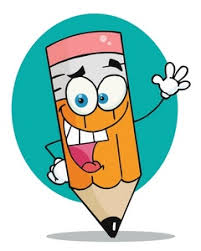 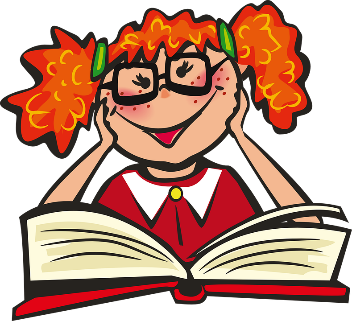 Αν συνοδεύει ΡΗΜΑ , είναι αδύνατος τύπος προσωπικής αντωνυμίαςΑν συνοδεύει ΟΥΣΙΑΣΤΙΚΟ ή ΕΠΙΘΕΤΟ, είναι άρθροΠΑΡΑΔΕΙΓΜΑΤον κάλεσες τον συμμαθητή σου;Τον αδύνατος τύπος προσωπικής αντωνυμίαςτον οριστικό άρθροΝα δοκιμάσεις πόσο καλά το κατάλαβες εδώhttp://users.sch.gr/ipap/Ellinikos%20Politismos/Yliko/askisis%20nea/arthro-antonimia-NE-1.htm5)  Να εξασκηθείς και στους δυνατούς και αδύνατους τύπους προσωπικής αντωνυμίαςΥπογράμμισε τους δυνατούς τύπους της προσωπικής αντωνυμίας και αντικατάστησέ τους με τους αδύνατους:ΠΑΡΑΔΕΙΓΜΑΗ μητέρα φώναξε σε μένα για τη ζημιά που έγινε. Η μητέρα μού  φώναξε. Μίλησα σε αυτόν λίγο απότομα, χωρίς να το θέλω.Του μίλησα λίγο απότομα, χωρίς να το θέλω.  Είπα σε σένα τις λύσεις των ασκήσεων εμπιστευτικά κι εσύ τις διέδωσες σε όλους! Σου είπα τις λύσεις των ασκήσεων εμπιστευτικά κι εσύ τις διέδωσες σε όλους.  Επειδή γνωρίζω εσένα καλύτερα, θέλω να σου ζητήσω μια χάρη.  Επειδή σε γνωρίζω καλύτερα, θέλω να σου ζητήσω μια χάρη.  Τέλος, κράτησε την αφίσα με τις αντωνυμίες και για το επόμενο μάθημα που θα ολοκληρώσουμε τα οχτώ (8)είδη τους. Προς το παρόν, καλό θα ήταν να μελετήσεις τα πέντε είδη που διδάχτηκες σήμερα (προσωπικές / κτητικές / δεικτικές/ οριστικές / αυτοπαθείς)https://55b0f44d-2715-436a-99c3-9ae2ae4bf609.filesusr.com/ugd/b14893_3bd35b25cb5a4bbeb18d544911e314f3.pdf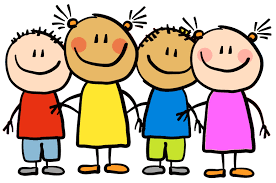 ΠΡΟΣΩΠΙΚΕΣΚΤΗΤΙΚΕΣΔΕΙΚΤΙΚΕΣΟΡΙΣΤΙΚΕΣΑΥΤΟΠΑΘΕΙΣΕμέναΔικά τουςΤούτος Μόνοι τουςΤους εαυτούς τουςΕσάςΔική σουΤέτοιος Οι ίδιοιΤου εαυτού τουΕσύΔικός τουςΕκείνες Ο εαυτός σουΤόσηα) εσύπροσωπική   τουςαδύνατος τύπος προσωπικής αντωνυμίαςεγώπροσωπικήμε αδύνατος τύπος προσωπικής αντωνυμίαςβ) τον εαυτό μουαυτοπαθήςγ) τους εαυτούς τουςαυτοπαθήςδ) τηναδύνατος τύπος προσωπικής αντωνυμίαςμόνος τουοριστική αντωνυμία τοναδύνατος τύπος προσωπικής αντωνυμίαςε) ο ίδιοςοριστικήστ) τόσο δεικτικήζ) δικός σου κτητικήδικός μουκτητικήη) εκείνεςδεικτική  αντωνυμία     τις αδύνατος τύπος προσωπικής αντωνυμίας